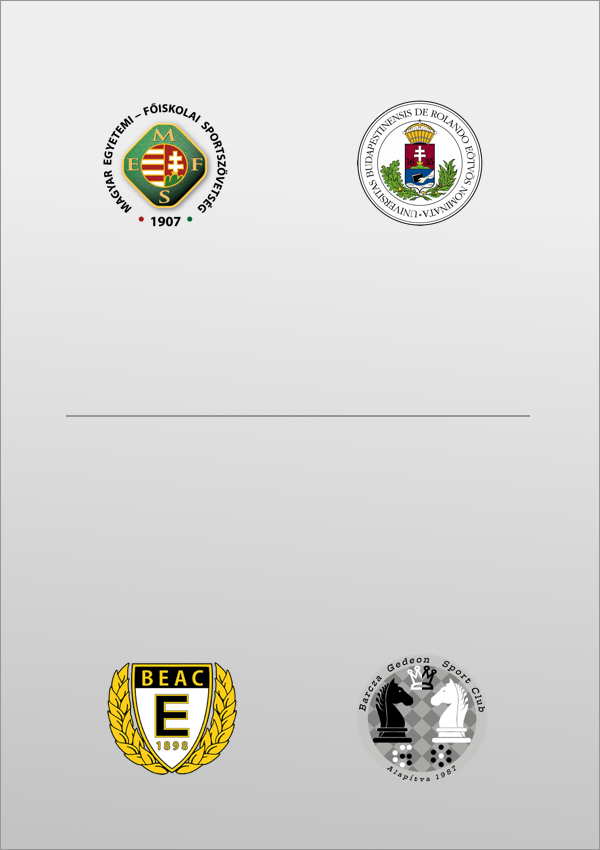 Magyar Egyetemi -Főiskolai SakkbajnokságSakk MEFOB versenykiírásA 2020/2021. évi Magyar Egyetemi - Főiskolai Sakkbajnokság versenykiírása- Dr. Hetényi Géza emlékére -  2021. június 26.	1. Verseny célja: 1.1 Eldönteni a bajnoki címeket és a hallgatók körében népszerűsíteni a sakkozást. A bajnokság győztesei meghívást kapnak a magyar főiskolai válogatott nemzetközi mérkőzéseire. Az egyéni eredményekből értékelésre kerül az intézmények közötti csapatbajnokság eredménye is.1.2 A tornán emlékezünk a 2016-ban elhunyt dr. Hetényi Gézára is, aki 1972-ben megnyerte a magyar főiskolás bajnokságot. Emlékére felesége, dr. Ádám Erzsébet öt éven keresztül különdíj alapot ajánlott fel a bajnokság helyezettjeinek a versenykiírás 9.2 pontja szerint.2. A verseny helye és időpontja: Kispesti Székelyország Tündérkertje LátványparkSZABADTÉRI, de fedett rendezvényhelyszínSzékelyország Tündérkertje Látványpark – Google Térkép
1191 Budapest XIX. Bartók Béla utca 1. (Szabó Ervin utca sarok, a KÖKI-vel átellenben)2021. június 26. (szombat) Regisztráció 8.45-től 9:15-ig. Az első forduló 9.30 órakor kezdődik.3. A verseny rendezői: Magyar Egyetemi - Főiskolai Sportszövetség megbízásából - az ELTE képviseletében - a BEAC sakkszakosztálya.4. A verseny védnökei: - Dr. Hamar Imre, a BEAC elnöke, - Szabó László, a Magyar Sakkszövetség elnöke, 5. A verseny szervezői:A szervezőbizottság tagjai: 	Jakobetz László BEAC vezetőedző Grimm György BEAC szakosztályvezetőVezető versenybíró: 		Jakobetz András FIDE versenybíró Versenybíróság:  			Jakobetz László országos versenybíró                            			Grimm György versenybíró6. Résztvevők: Az államilag elismert diplomát adó, magyarországi felsőoktatási intézmények képviseletében•	azok a hallgatók indulhatnak, akik oklevelet adó képzésben vesznek részt a verseny időpontjában, és az adott félévre a nevező intézménybe beiratkozott (nappali, levelező, esti  távoktatásban, illetve  doktorandus képzésben résztvevő – aktív vagy passzív félévben jogviszonnyal rendelkező) hallgatói, állampolgárságra és életkorra tekintet nélkül;•	illetve akiknek a nevező felsőoktatási intézményben szerzett záró bizonyítványuk kelte nem haladja meg a versenyt megelőző egy évet (2020. évben végzettek).•         Külön csoportban játszhatnak az egyetemek oktatói és munkatársai is. 7. Igazolás: A nevezés alapján diák- és személyi igazolvánnyal azonosítják a résztvevő sportolók személyazonosságukat, felsőoktatási státuszukat. A dolgozók munkahelyi igazolással vehetnek részt a versenyen.8. A verseny lebonyolítása: Svájci rendszerben 7(-9) fordulóval a FIDE rapidsakk szabályai szerint. Játékidő partinként: 10 perc + 5 mp bónuszidő lépésenként.Ha egy intézményből legalább három versenyző játszik, akkor közülük a legjobb 3 eredménye (összpontszáma) alapján csapatteljesítményt is értékelünk. 9. Díjazás:9.1 Az első helyezett versenyző és csapat elnyeri a "Magyar Köztársaság 2020/2021. tanévi Egyetemi-Főiskolai Bajnoka" serleget, az első három helyezett érmet vehet át.9.2 A dr. Hetényi Géza emlékére alapított különdíj szétosztása az alábbiak szerint történik:Az abszolút verseny győztese 50.000 Ft-ot, a II. helyezett 30.000 Ft-ot, a III. helyezett 20.000 Ft-ot, a IV. helyezett 10.000 Ft-ot, az V. helyezett 5.000 Ft-ot, a VI.-VII.-VIII. helyezett 3-3.000 Ft-ot, a női résztvevők közül I. helyezett 20.000 Ft-ot, a II. helyezett 10.000 Ft-ot, a III. helyezett 5.000 Ft-ot nyer, amennyiben a versenyen legalább 5 női induló lesz.az amatőrök (értékszám nélküliek) között az I. helyezett 10.000 Ft-ot, a II. helyezett 5.000 Ft-ot, a III. helyezett 3.000 Ft-ot nyer, amennyiben ebben a kategóriában legalább 5 versenyző indul.  az oktatók-dolgozók között az I. helyezett 10.000 Ft-ot, a II. helyezett 5.000 Ft-ot, a III. helyezett 3.000 Ft-ot nyer, amennyiben ebben a kategóriában legalább 5 versenyző indul.  Ezenkívül 3.000-3.000 forint díjazásban részesül a legjobb (2000) - 1900 - (1800) -1700 - (1600) - 1500 standard értékszám alatti versenyző, illetve a legjobb amatőr női játékos is, amennyiben kategóriájukban a résztvevők száma eléri az 5 főt. /A kategória lépcsőkről – a résztvevők számától függően – a versenybíróság dönt. Holtverseny esetén – a profiknál 20eFt nyereményösszeg és felett - a díjak az ún. Hort-szisztéma szerint kerülnek elosztásra: A holtversenybe bekerült díjak felét egyenlő arányban, míg a másik felét a holtverseny eldöntése után kialakult sorrendnek megfelelően kapják meg a nyertesek. A díjak nettó értékben értendőek, és kizárólag a díjkiosztó ünnepségen, adókártya bemutatásával vehetőek át!/ 10. Költségek, étkezés: A MEFOB döntő rendezési költségeit a MEFS biztosítja. Büfé a verseny helyszínén üzemel, de frissítőket és némi harapnivalót a játékosok fogyaszthatnak ingyenesen a verseny helyszínén a rendezők ajándékaként.Nevezési díj: előregisztrációval 500 Ft/fő, azutáni regisztrációval 1000 Ft/fő, helyszíni jelentkezéssel 1500 Ft/fő.Az előregisztrációs nevezési határidő: 2021. június 15. éjfélKérjük pontosan betartani!11. Helyezések eldöntése: A szerzett játszmaegységek alapján, holtverseny eldöntésénél a Buchholz, Berger, illetve a progresszív pontszámítás eredménye rangsorol, a verseny kezdetekor kihirdetettek szerint.12. Nevezés: Név, születési dátum, Neptun-kód és az oktatási intézmény nevének megadásával e-mail-ben a bgsc@bgsc.hu címre. Minden nevezést visszaigazolunk.13. Egyebek: Minden olyan kérdésben, amelyben a jelen versenykiírás nem rendelkezik, a MEFOB Általános Versenykiírás és a Magyar Sakkszövetség versenyszabályai a mérvadóak. A versenykiírás változtatásának jogát a rendezőség fenntartja! (Ez érvényes a díjazásra és a lebonyolítási formára is!14. Adatkezelés:A Szervező kijelenti, hogy a MEFOB-on résztvevők személyes adatait az EURÓPAI PARLAMENT ÉS A TANÁCS (EU) 2016/679 RENDELETE alapján kezeli, és tájékoztatja a résztvevőket arról, hogy adataikat átadja a MEFS számára adatkezelés céljából. Az adatok kezelése kizárólag a versenyeredmények nyilvántartása miatt, speciális és jogos érdekből történik.15. Program:Június 26. - 	8:45-9:15: Regisztráció a verseny helyszínén  		9:20: Megnyitó		9:30-tól: 1-7. (9.) fordulóAz utolsó forduló befejezését követően megtartjuk az eredményhirdetést.FONTOS! A verseny idején aktuális COVID szabályokat alkalmazzuk!A kiírás időpontjában lévő szabályozás szerint amatőr (versenyengedéllyel nem rendelkező) versenyzők oltási igazolvány meglétének igazolásával vehetnek részt az eseményen! Extrém időjárási viszonyok esetén a verseny elmaradhat!Minden résztvevőnek eredményes versenyzést kívánunk!Budapest, 2021. május 25.                                               A Rendezőség